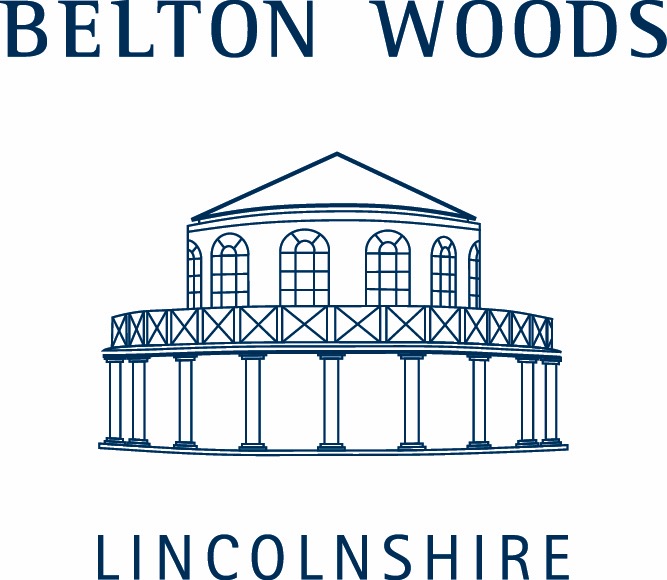 BELTON WOODS GOLF CLUBLADIES’ SECTIONANNUAL GENERAL MEETINGTUESDAY 7th JANUARY 2020 AT 7:30PMTo be held in the Willow SuiteAGENDAApologiesMinutes of previous AGM (January 2019)Matters ArisingLady Captain’s reportHonorary Secretary’s reportHonorary Treasurer’s reportHonorary Competition Secretary’s reportHotel Management reportElection of Officers and Committee Members Any other business